Vocab 9 Crossword		Name_____________________ Per_____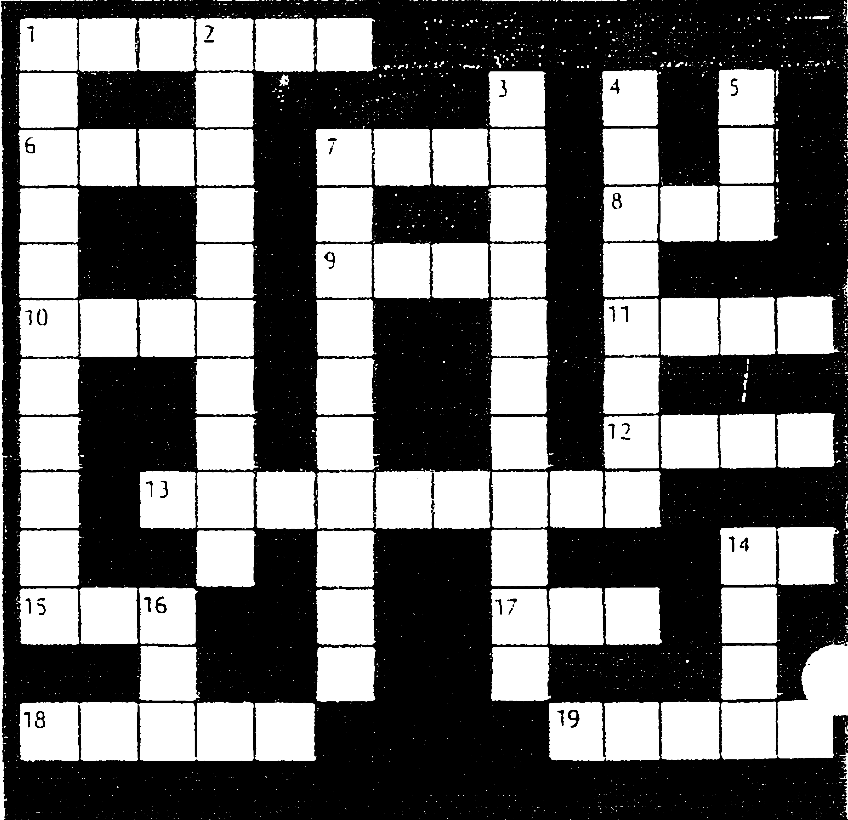 Across1. A combining form meaning circle6. A combining form meaning half7. A combining form meaning beyond8. A combining form meaning state of9. A combining form meaning hand10. A combining form meaning eight11. A combining form meaning whole12. A combining form meaning far13. An instrument for cutting small sections of       organic tissue (17, 82)14. A combining form meaning two15. A combining form meaning …(ask Zocchi)17. A combining form meaning to make18.A combining form meaning measurement19. A combining form meaning colorDown1. The plant which multiplies by fission or by         asexual spores (62, 87)2. Cartilage in front of the glottis (81)3. Large enough to see with the naked eye (16, 88)4. A plant that grows on another planet (62, 81)5. A combining form meaning same7. Opposite of a micrograph (2, 88)14. A combining form meaning weight16. A combining form meaning … (ask Zocchi)1. A combining form meaning circle6. A combining form meaning half7. A combining form meaning beyond8. A combining form meaning state of9. A combining form meaning hand10. A combining form meaning eight11. A combining form meaning whole12. A combining form meaning far13. An instrument for cutting small sections of       organic tissue (17, 82)14. A combining form meaning two15. A combining form meaning …(ask Zocchi)17. A combining form meaning to make18.A combining form meaning measurement19. A combining form meaning colorDown1. The plant which multiplies by fission or by         asexual spores (62, 87)2. Cartilage in front of the glottis (81)3. Large enough to see with the naked eye (16, 88)4. A plant that grows on another planet (62, 81)5. A combining form meaning same7. Opposite of a micrograph (2, 88)14. A combining form meaning weight16. A combining form meaning … (ask Zocchi)1. A combining form meaning circle6. A combining form meaning half7. A combining form meaning beyond8. A combining form meaning state of9. A combining form meaning hand10. A combining form meaning eight11. A combining form meaning whole12. A combining form meaning far13. An instrument for cutting small sections of       organic tissue (17, 82)14. A combining form meaning two15. A combining form meaning …(ask Zocchi)17. A combining form meaning to make18.A combining form meaning measurement19. A combining form meaning colorDown1. The plant which multiplies by fission or by         asexual spores (62, 87)2. Cartilage in front of the glottis (81)3. Large enough to see with the naked eye (16, 88)4. A plant that grows on another planet (62, 81)5. A combining form meaning same7. Opposite of a micrograph (2, 88)14. A combining form meaning weight16. A combining form meaning … (ask Zocchi)1. A combining form meaning circle6. A combining form meaning half7. A combining form meaning beyond8. A combining form meaning state of9. A combining form meaning hand10. A combining form meaning eight11. A combining form meaning whole12. A combining form meaning far13. An instrument for cutting small sections of       organic tissue (17, 82)14. A combining form meaning two15. A combining form meaning …(ask Zocchi)17. A combining form meaning to make18.A combining form meaning measurement19. A combining form meaning colorDown1. The plant which multiplies by fission or by         asexual spores (62, 87)2. Cartilage in front of the glottis (81)3. Large enough to see with the naked eye (16, 88)4. A plant that grows on another planet (62, 81)5. A combining form meaning same7. Opposite of a micrograph (2, 88)14. A combining form meaning weight16. A combining form meaning … (ask Zocchi)1. A combining form meaning circle6. A combining form meaning half7. A combining form meaning beyond8. A combining form meaning state of9. A combining form meaning hand10. A combining form meaning eight11. A combining form meaning whole12. A combining form meaning far13. An instrument for cutting small sections of       organic tissue (17, 82)14. A combining form meaning two15. A combining form meaning …(ask Zocchi)17. A combining form meaning to make18.A combining form meaning measurement19. A combining form meaning colorDown1. The plant which multiplies by fission or by         asexual spores (62, 87)2. Cartilage in front of the glottis (81)3. Large enough to see with the naked eye (16, 88)4. A plant that grows on another planet (62, 81)5. A combining form meaning same7. Opposite of a micrograph (2, 88)14. A combining form meaning weight16. A combining form meaning … (ask Zocchi)1. A combining form meaning circle6. A combining form meaning half7. A combining form meaning beyond8. A combining form meaning state of9. A combining form meaning hand10. A combining form meaning eight11. A combining form meaning whole12. A combining form meaning far13. An instrument for cutting small sections of       organic tissue (17, 82)14. A combining form meaning two15. A combining form meaning …(ask Zocchi)17. A combining form meaning to make18.A combining form meaning measurement19. A combining form meaning colorDown1. The plant which multiplies by fission or by         asexual spores (62, 87)2. Cartilage in front of the glottis (81)3. Large enough to see with the naked eye (16, 88)4. A plant that grows on another planet (62, 81)5. A combining form meaning same7. Opposite of a micrograph (2, 88)14. A combining form meaning weight16. A combining form meaning … (ask Zocchi)1. A combining form meaning circle6. A combining form meaning half7. A combining form meaning beyond8. A combining form meaning state of9. A combining form meaning hand10. A combining form meaning eight11. A combining form meaning whole12. A combining form meaning far13. An instrument for cutting small sections of       organic tissue (17, 82)14. A combining form meaning two15. A combining form meaning …(ask Zocchi)17. A combining form meaning to make18.A combining form meaning measurement19. A combining form meaning colorDown1. The plant which multiplies by fission or by         asexual spores (62, 87)2. Cartilage in front of the glottis (81)3. Large enough to see with the naked eye (16, 88)4. A plant that grows on another planet (62, 81)5. A combining form meaning same7. Opposite of a micrograph (2, 88)14. A combining form meaning weight16. A combining form meaning … (ask Zocchi)1. A combining form meaning circle6. A combining form meaning half7. A combining form meaning beyond8. A combining form meaning state of9. A combining form meaning hand10. A combining form meaning eight11. A combining form meaning whole12. A combining form meaning far13. An instrument for cutting small sections of       organic tissue (17, 82)14. A combining form meaning two15. A combining form meaning …(ask Zocchi)17. A combining form meaning to make18.A combining form meaning measurement19. A combining form meaning colorDown1. The plant which multiplies by fission or by         asexual spores (62, 87)2. Cartilage in front of the glottis (81)3. Large enough to see with the naked eye (16, 88)4. A plant that grows on another planet (62, 81)5. A combining form meaning same7. Opposite of a micrograph (2, 88)14. A combining form meaning weight16. A combining form meaning … (ask Zocchi)